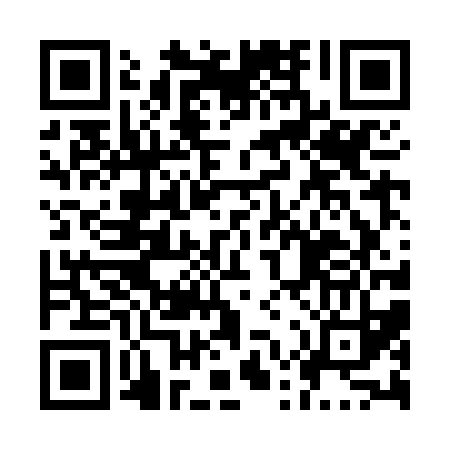 Prayer times for Chute-des-Passes, Quebec, CanadaWed 1 May 2024 - Fri 31 May 2024High Latitude Method: Angle Based RulePrayer Calculation Method: Islamic Society of North AmericaAsar Calculation Method: HanafiPrayer times provided by https://www.salahtimes.comDateDayFajrSunriseDhuhrAsrMaghribIsha1Wed3:315:2012:425:478:049:542Thu3:285:1912:425:488:059:563Fri3:265:1712:415:498:079:594Sat3:235:1512:415:508:0810:015Sun3:215:1412:415:518:1010:036Mon3:185:1212:415:528:1110:067Tue3:155:1012:415:538:1310:088Wed3:135:0912:415:548:1410:119Thu3:105:0712:415:558:1610:1310Fri3:085:0612:415:558:1710:1611Sat3:055:0412:415:568:1910:1812Sun3:035:0312:415:578:2010:2113Mon3:005:0112:415:588:2110:2314Tue2:585:0012:415:598:2310:2615Wed2:554:5812:416:008:2410:2816Thu2:534:5712:416:008:2610:3117Fri2:504:5612:416:018:2710:3318Sat2:484:5512:416:028:2810:3519Sun2:474:5312:416:038:3010:3620Mon2:474:5212:416:048:3110:3621Tue2:464:5112:416:048:3210:3722Wed2:464:5012:416:058:3410:3823Thu2:454:4912:416:068:3510:3824Fri2:454:4812:426:078:3610:3925Sat2:444:4712:426:078:3710:4026Sun2:444:4612:426:088:3810:4027Mon2:434:4512:426:098:4010:4128Tue2:434:4412:426:098:4110:4129Wed2:434:4312:426:108:4210:4230Thu2:424:4212:426:118:4310:4331Fri2:424:4212:426:118:4410:43